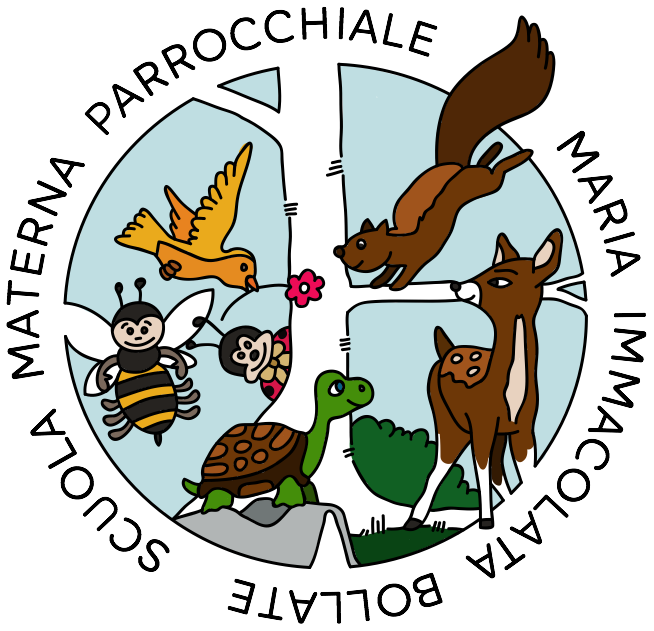 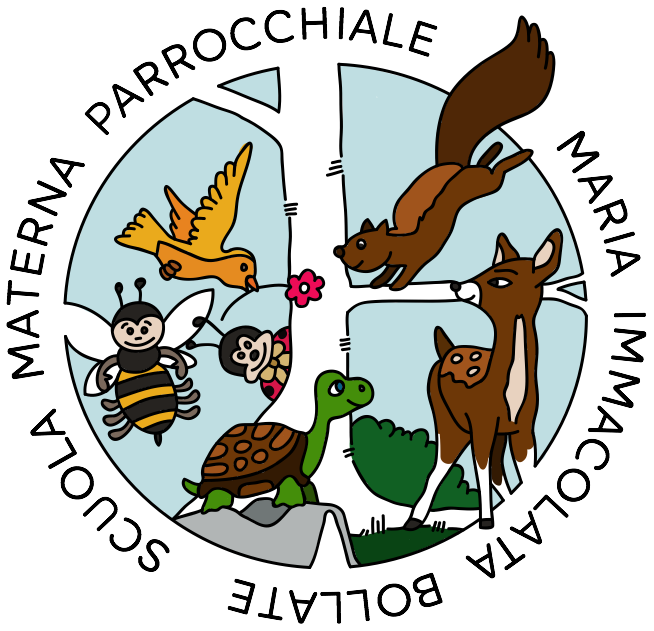 AUTOCERTIFICAZIONE AI FINI DELLA RIAMMISSIONE A SCUOLA DOPO ASSENZA DA MALATTIA DIVERSA DA COVID 19Il/La sottoscritto/a …………………………………………………………………………………………………….,nato/a ……………………………………………….…………….. il …………………………………………………..Genitore del/la minore ……………………………………………………………………………………………….iscritto/a per l’a.s. 2021-2022 alla classe ……………………… presso la Scuola dell’Infanzia Maria Immacolata a Bollate,consapevole delle conseguenze penali previste in caso di dichiarazione mendacedichiara sotto la propria responsabilitàche il/la proprio/a figlio/a  è stato/a assente da scuola per malattia dal giorno ………………………………. al giorno ………………………………. per un totale di …………. giorniche è stato/a consultato/a il/la pediatra del/la proprio/a figlio/a che sono state osservate le prescrizioni medicheche il/la proprio/a figlio/a, secondo il parere del/la pediatra, può riprendere a frequentare la scuolaBollate, …………………………………. Firma               						……………………………………………………